Приложение 13                                             к решению Думы Луговского                                                   городского поселения                  	от 06.12.2019 г. № 27РАСПРЕДЕЛЕНИЕ ИНЫХ МЕЖБЮДЖЕТНЫХ ТРАСФЕРТОВПРЕДОСТАВЛЯЕМЫХ БЮДЖЕТУ МУНИЦИПАЛЬНОГО ОБРАЗОВАНИЯМАМСКО-ЧУЙСКОГО РАЙОНА НА 2020 ГОД ИЗ БЮДЖЕТАГОРОДСКОГО ПОСЕЛЕНИЯ ПО СОГЛАШЕНИЯМ НА ПЕРЕДАЧУПОЛНОМОЧИЙ городского поселения06.12. 2019г. № 28 РОССИЙСКАЯ ФЕДЕРАЦИЯИРКУТСКАЯ ОБЛАСТЬМАМСКО-ЧУЙСКИЙ РАЙОНЛУГОВСКОЕ ГОРОДСКОЕ ПОСЕЛЕНИЕДУМА ПЯТОГО СОЗЫВАРЕШЕНИЕ О внесении измененийв Устав Луговского муниципального образования В целях приведения Устава Луговского муниципального образования в соответствие с федеральным законодательством, руководствуясь ст.7,35,44 Федерального закона от 06.10.2003 года №131-ФЗ «Об общих принципах организации местного самоуправления в Российской Федерации», ст.ст. 17,42 Устава Луговского муниципального образования,  учитывая результаты публичных слушаний по проекту решения Думы Луговского городского поселения « О внесении  изменений в Устав Луговского муниципального образования», Дума Луговского городского поселенияРЕШИЛА1. Внести в Устав Луговского муниципального образования следующие изменения:1.1. Статья 3.Территория поселения1.1.1. в части 4 Устава слова «рекреационные земли» заменить словами «земли рекреационного назначения,»;1.2. Статья 6. Вопросы местного значения1.2 .1.часть 1 дополнить пунктом 4.1 следующего содержания: «4.1) осуществление в ценовых зонах теплоснабжения муниципального контроля за выполнением единой теплоснабжающей организацией мероприятий по строительству, реконструкции и (или) модернизации объектов теплоснабжения, необходимых для развития, повышения надежности и энергетической эффективности системы теплоснабжения и определенных для неё в схеме теплоснабжения в пределах полномочий, установленных Федеральным законом «О теплоснабжении»»;1.2.2. в пункте 5 после слов «автомобильных дорог местного значения в границах населенных пунктов Поселения, дополнить словами «, организация дорожного движения,»;   	1.2.3. в пункте 19 слова «сбору (в том числе раздельному сбору)» заменить словами «накоплению (в том числе раздельному накоплению)»;1.2.4. пункт 21 дополнить словами «, направление уведомления о соответствии указанных в уведомлении о планируемых строительстве или реконструкции объекта индивидуального жилищного строительства или садового дома (далее - уведомление о планируемом строительстве) параметров объекта индивидуального жилищного строительства или садового дома установленным параметрам и допустимости размещения объекта индивидуального жилищного строительства или садового дома на земельном участке, уведомления о несоответствии указанных в уведомлении о планируемом строительстве параметров объекта индивидуального жилищного строительства или садового дома установленным параметрам и (или) недопустимости размещения объекта индивидуального жилищного строительства или садового дома на земельном участке, уведомления о соответствии или несоответствии построенных или реконструированных объекта индивидуального жилищного строительства или садового дома требованиям законодательства о градостроительной деятельности при строительстве или реконструкции объектов индивидуального жилищного строительства или садовых домов на земельных участках, расположенных на территориях поселений, принятие в соответствии с гражданским законодательством Российской Федерации решения о сносе самовольной постройки, решения о сносе самовольной постройки или ее приведении в соответствие с предельными параметрами разрешенного строительства, реконструкции объектов капитального строительства, установленными правилами землепользования и застройки, документацией по планировке территории, или обязательными требованиями к параметрам объектов капитального строительства, установленными федеральными законами (далее также - приведение в соответствие с установленными требованиями), решения об изъятии земельного участка, не используемого по целевому назначению или используемого с нарушением законодательства Российской Федерации, осуществление сноса самовольной постройки или ее приведения в соответствие с установленными требованиями в случаях, предусмотренных Градостроительным кодексом Российской Федерации;»;1.2.5. в пункте 21 после слов "территории, выдача" дополнить словами "градостроительного плана земельного участка, расположенного в границах поселения, выдача";	1.3 Статья 7. Права органов местного самоуправления городского Поселения на решение вопросов, не отнесенных к вопросам местного значения1.3.1.пункт 12 исключить;1.3.2. пункт 13 части 1 изложить в следующей редакции:«13) осуществление деятельности по обращению с животными без владельцев, обитающими на территории поселения; »;1.3.3. часть 1 дополнить пунктом 16 следующего содержания: «16) оказание содействия развитию физической культуры и спорта инвалидов, лиц с ограниченными возможностями здоровья, адаптивной физической культуры и адаптивного спорта; »;	1.9. часть 1 дополнить пунктом 17 следующего содержания:«17) осуществление мероприятий по защите прав потребителей, предусмотренных Законом Российской Федерации от 7 февраля 1992 года N 2300-1 "О защите прав потребителей".»;1.4. Статья 8. Полномочия органов местного самоуправления Поселения по решению вопросов местного значения1.4.1. часть 1 дополнить пунктом 14 следующего содержания:«14) полномочиями в сфере стратегического планирования, предусмотренными Федеральным законом от 28 июня 2014 года № 172-ФЗ « О стратегическом планировании в Российской Федерации».»;1.5. Статья 17. Публичные слушания, общественные обсуждения1.5.1.в пункте 1 части 3 слова «конституции (устава) или законов субъекта Российской Федерации» заменить словами «Устава или законов Иркутской области»;1.5.2. в части 8 слова «уставом муниципального образования и (или)» исключить;1.5.3. в части 8 слова «представительного органа муниципального образования», заменить словами «Думы поселения».1.6. Статья 22. Структура и наименование органов местного самоуправления1.6.1. абзац 1 части 4  изложить в следующей редакции:«Изменения и дополнения, внесённые в устав муниципального образования и изменяющие структуру органов местного самоуправления, разграничение полномочий между органами местного самоуправления (за исключением случаев приведения устава муниципального образования в соответствие с федеральными законами, а также изменения полномочий, срока полномочий, порядка избрания выборных должностных лиц местного самоуправления), вступают в силу после истечения срока полномочий Думы поселения принявшей муниципальный правовой акт о внесении указанных изменений и дополнений в устав муниципального образования».;	1.7. Статья 24. Полномочия Думы Поселения1.7.1. часть 1 дополнить пунктом 11 следующего содержания:«11)утверждение правил благоустройства территории муниципального образования.»;1.7.2. пункт 2 части 2.5 исключить;1.8. Статья 30. Депутат Думы поселения, гарантии и права при осуществлении полномочий депутата 1.8.1. дополнить частью 11.1 следующего содержания:«11.1. Встречи депутата с избирателями проводятся в помещениях, специально отведенных местах, а также на внутридворовых территориях при условии, что их проведение не повлечет за собой нарушение функционирования объектов жизнеобеспечения, транспортной или социальной инфраструктуры, связи, создание помех движению пешеходов и (или) транспортных средств либо доступу граждан к жилым помещениям или объектам транспортной и социальной инфраструктуры. Уведомление органов исполнительной власти субъекта Российской Федерации или органов местного самоуправления о таких встречах не требуется. При этом депутат вправе предварительно проинформировать указанные органы о дате и времени их проведения.Органы местного самоуправления определяют специально отведенные места для проведения встреч депутатов с избирателями, а также определяют перечень помещений, предоставляемых органами местного самоуправления для проведения встреч депутатов с избирателями, и порядок их предоставления.Встречи депутата с избирателями в форме публичного мероприятия проводятся в соответствии с законодательством Российской Федерации о собраниях, митингах, демонстрациях, шествиях и пикетированиях.Воспрепятствование организации или проведению встреч депутата с избирателями в форме публичного мероприятия, определяемого законодательством Российской Федерации о собраниях, митингах, демонстрациях, шествиях и пикетированиях, влечет за собой административную ответственность в соответствии с законодательством Российской Федерации.»;1.8.2. часть 19 изложить в следующей редакции:	«Депутат Думы Поселения должен соблюдать ограничения, запреты, исполнять обязанности, которые установлены Федеральным законом от 25 декабря 2008 года N 273-ФЗ "О противодействии коррупции" и другими федеральными законами. Полномочия депутата прекращаются досрочно в случае несоблюдения ограничений запретов, неисполнения обязанностей, установленных Федеральным законом от 25 декабря 2008 года № 273-ФЗ «О противодействии коррупции», Федеральным законом от 3 декабря 2012 года N 230-ФЗ "О контроле за соответствием расходов лиц, замещающих государственные должности, и иных лиц их доходам", Федеральным законом от 7 мая 2013 года N 79-ФЗ "О запрете отдельным категориям лиц открывать и иметь счета (вклады), хранить наличные денежные средства и ценности в иностранных банках, расположенных за пределами территории Российской Федерации, владеть и (или) пользоваться иностранными финансовыми инструментами», если иное не предусмотрено Федеральным законом № 131-ФЗ»;К депутату, представившему недостоверные или неполные сведения о своих доходах, расходах, об имуществе и обязательствах имущественного характера, а также сведения о доходах, расходах, об имуществе и обязательствах имущественного характера своих супруги (супруга) и несовершеннолетних детей, если искажение этих сведений является несущественным, могут быть применены следующие меры ответственности:1) предупреждение;2) освобождение депутата, от должности в Думе Поселения, с лишением права занимать должности в Думе Поселения, до прекращения срока его полномочий;3) освобождение от осуществления полномочий на постоянной основе с лишением права осуществлять полномочия на постоянной основе до прекращения срока его полномочий;4) запрет занимать должности в Думе Поселения до прекращения срока его полномочий;5) запрет исполнять полномочия на постоянной основе до прекращения срока его полномочий.";1.9. Статья 31. Срок полномочий депутата Думы Поселения и основания прекращения депутатской деятельности1.9.1. часть 4 дополнить вторым абзацем следующего содержания:«В случае обращения Губернатора Иркутской области с заявлением о досрочном прекращении полномочий депутата Думы поселения днем появления основания для досрочного прекращения полномочий является день поступления в Думу Луговского муниципального образования данного заявления.»;1.10. Статья 32. Глава Поселения1.10.1. часть 4 дополнить вторым абзацем следующего содержания:«Глава муниципального образования не вправе заниматься  предпринимательской деятельностью лично или через доверенных лиц, участвовать в управлении коммерческой организацией или в управлении некоммерческой организацией (за исключением участия в управлении совета муниципальных образований субъекта Российской Федерации, иных объединений муниципальных образований, политической партией, участия в съезде (конференции) или общем собрании иной общественной организации, жилищного, жилищно-строительного, гаражного кооперативов, товарищества собственников недвижимости, профсоюзом, зарегистрированным в установленном порядке), кроме участия на безвозмездной основе в деятельности коллегиального органа организации на основании акта Президента Российской Федерации или Правительства Российской Федерации; представления на безвозмездной основе интересов муниципального образования в органах управления и ревизионной комиссии организации, учредителем (акционером, участником) которой является муниципальное образование, в соответствии с муниципальными правовыми актами, определяющими порядок осуществления от имени муниципального образования полномочий учредителя организации или управления находящимися в муниципальной собственности акциями (долями участия в уставном капитале); иных случаев, предусмотренных федеральными законами.»;1.10.2. часть 4 дополнить 3 абзацем следующего содержания:«К Главе Поселения, представившему недостоверные или неполные сведения о своих доходах, расходах, об имуществе и обязательствах имущественного характера, а также сведения о доходах, расходах, об имуществе и обязательствах имущественного характера своих супруги (супруга) и несовершеннолетних детей, если искажение этих сведений является несущественным, могут быть применены следующие меры ответственности:1) предупреждение;2) освобождение Главы Поселения с лишением права занимать должности в выборном органе местного самоуправления до прекращения срока его полномочий;3) освобождение от осуществления полномочий на постоянной основе с лишением права осуществлять полномочия на постоянной основе до прекращения срока его полномочий;4) запрет занимать должности в выборном органе местного самоуправления до прекращения срока его полномочий;5) запрет исполнять полномочия на постоянной основе до прекращения срока его полномочий.";1.11. Статья 35.Гарантии деятельности Главы Поселения 1.19.пункт 10 части 4 второй абзац изложить в следующей редакции:«Указанная выплата не может быть установлена в случае прекращения полномочий по основаниям, предусмотренным пунктами 2.1,3,6-9 части 6 статьи 36,частью 7.1,пунктами 5-8 части 10,частью10.1 статьи 40 Федерального закона  № 131-ФЗ «Об общих принципах организации местного самоуправления в Российской Федерации».»;1.12. Статья 36. Досрочное прекращение полномочий Главы Поселения1.12.1 пункт 12 части 1 изложить в следующей редакции:«12) преобразования Поселения, осуществляемого в соответствии с частями 3, 3.1-1,5, 7, 7.2 статьи 13 Федерального закона № 131-ФЗ, а также в случае упразднения Поселения;»;1.12.2. часть 3 изложить в следующей редакции:«3. В случае досрочного прекращения полномочий главы Поселения либо применения к нему по решению суда мер процессуального принуждения в виде заключения под стражу или временного отстранения от должности его полномочия временно исполняет главный специалист по экономическим вопросам администрации Поселения.";1.12.3. Часть 4 изложить в следующей редакции:	«4. В случае, если глава Поселения, полномочия которого прекращены досрочно на основании правового акта Губернатора Иркутской области  об отрешении от должности главы Поселения либо на основании решения Думы поселения об удалении главы Поселения в отставку, обжалует данные правовой акт или решение в судебном порядке, досрочные выборы главы Поселения, избираемого на муниципальных выборах, не могут быть назначены до вступления решения суда в законную силу.»;1.13. Статья 37. Администрация Поселения1.13.1 пункт 5 части 7 изложить в следующей редакции :«5) разработка стратегии социально-экономического развития муниципального образования;»;1.14. Статья 42. Внесение изменений и дополнений в Устав1.14.1. абзац 3 части 1  исключить;1.14.2. в части 5 слова «,как правило,» исключить;1.15. Статья 44. Муниципальные правовые акты Думы Поселения	1.15.1.часть 6 изложить в следующей редакции: «6. Решения Думы Луговского муниципального образования, затрагивающие права, свободы и обязанности человека и гражданина, устанавливающие правовой статус организаций, учредителем которых выступает Луговское муниципальное образование, а также соглашения, заключаемые между органами местного самоуправления, вступают в силу после их официального опубликования (обнародования). Официальным опубликованием решения Думы Луговского муниципального образования или соглашения, заключенного между органами местного самоуправления считается первая публикация его полного текста в газете «Наш дом», с которыми имеют возможность ознакомления жители Поселения.»;1.16. Статья 45. Правовые акты Главы Поселения, местной администрации1.16.1. часть 3 изложить в следующей редакции: «3. Постановления, распоряжения главы Луговского муниципального образования, затрагивающие права, свободы и обязанности человека и гражданина, устанавливающие правовой статус организаций, учредителем которых выступает Луговское муниципальное образование, а также соглашения, заключаемые между органами местного самоуправления, вступают в силу после их официального опубликования (обнародования). Официальным опубликованием постановления, распоряжения главы Луговского муниципального образования считается первая публикация его полного текста в газете «Наш дом», с которыми имеют возможность ознакомления жители Поселения.» 1.17. Статья 47. Опубликование (обнародование) муниципальных правовых актов1.17.1. часть 1 изложить в следующей редакции: «1. Официальное опубликование (обнародование) муниципальных правовых актов, соглашений, заключаемых между органами местного самоуправления, осуществляется в газете «Наш дом», с которыми имеют возможность ознакомления жители Поселения.»;1.18. Статья 62. Средства самообложения граждан1.18.1. в части 1 после слов «жителей Поселения» дополнить словами «(населенного пункта, входящего в состав Поселения)»;2. В порядке, установленном Федеральным законом от 21.07.2005 года № 97-ФЗ «О государственной регистрации Уставов муниципальных образований», Главе Луговского муниципального образования предоставить настоящее решение о внесении изменений в Устав Луговского муниципального образования на государственную регистрацию в Управление Министерства юстиции Российской Федерации по Иркутской области в течение 15 дней со дня его принятия. 3. Главе Луговского муниципального образования опубликовать настоящее решение после государственной регистрации в течение 7 дней и направить в Управление Министерства юстиции Российской Федерации по Иркутской области сведения об источнике и о дате официального опубликования (обнародования) настоящего решения в 10-дневный срок. 4. Настоящее решение вступает в силу после его официального опубликования, произведенного после его государственной регистрации.Председатель Думы Луговского городского поселения                                И.А. БарсуковаГлава Луговского городского поселения                                                         А.В.Ушаков12.12.2019 г. № 117РОССИЙСКАЯ ФЕДЕРАЦИЯИРКУТСКАЯ ОБЛАСТЬМАМСКО-ЧУЙСКИЙ РАЙОНЛУГОВСКОЕ ГОРОДСКОЕ ПОСЕЛЕНИЕАДМИНИСТРАЦИЯРАСПОРЯЖЕНИЕОБ ОРГАНИЗАЦИИ ПРОВЕДЕНИЯ КОНКУРСА «ПРАЗДНИЧНОЕ ОФОРМЛЕНИЕ ПРИЛЕГАЮЩИХ ТЕРРИТОРИЙ АДМИНИСТРАТИВНЫХ ЗДАНИЙ, ОБЩЕОБРАЗОВАТЕЛЬНЫХ И ДОШКОЛЬНЫХ УЧРЕЖДЕНИЙ, ПРИДОМОВЫХ ТЕРРИТОРИЙ С СИМВОЛИКОЙ, ПОСВЯЩЕННОЙ НОВОМУ 2020 ГОДУ»ПОСТАНОВЛЯЮ:В связи с муниципальной целевой программой утвержденной постановлением администрации от 06.11.2018 года № 33 «Культурно-массовые мероприятия на территории Луговского муниципального образования на 2019-2023гг., статьей 31 Устава Луговского муниципального образования.Провести на территории поселка Луговский с 12 по 27 декабря 2019 года конкурс «Праздничное оформление прилегающих территорий административных зданий,  общеобразовательных и дошкольных учреждений,  придомовых территорий  с символикой, посвященной Новому 2020 году»      2.Утвердить прилагаемое Положение о конкурсе «Праздничное оформлениеприлегающих территорий административных зданий,  общеобразовательных и дошкольных учреждений, придомовых территорий с символикой, посвященной Новому 2020 году» (приложение № 1).      3.  Бухгалтерии администрации, выделить специалисту администрации Токарчук Н.Н. 2400 ,00 рублей для поощрения победителей.4. Расходы, связанные  с проведением конкурса «Праздничное оформление прилегающих территорий административных зданий,  общеобразовательных и дошкольных учреждений, придомовых территорий с символикой, посвященной Новому 2019 году» отнести  на статью «Культура» код 907 0801 54 К 13 10185 360 296 в сумме 2400,00 рублей (две тысячи четыреста)рублей.Для подведения итогов конкурса создать комиссию (приложение  № 2)Настоящее распоряжение опубликовать в установленном порядке.Контроль за исполнением настоящего распоряжения оставляю за собой.И.о. главы Луговского городского поселения                                                   А.С. Герасимова УТВЕРЖДЕНО                                                  Распоряжением администрации Луговского городского поселенияот 12.12.2019 г. № 117 ПОЛОЖЕНИЕО КОНКУРСЕ «ПРАЗДНИЧНОЕ ОФОРМЛЕНИЕ ПРИЛЕГАЮЩИХ ТЕРРИТОРИЙ АДМИНИСТРАТИВНЫХ ЗДАНИЙ, ОБЩЕОБРАЗОВАТЕЛЬНЫХ И ДОШКОЛЬНЫХ УЧРЕЖДЕНИЙ, ПРИДОМОВЫХ ТЕРРИТОРИЙ С СИМВОЛИКОЙ, ПОСВЯЩЕННОЙ НОВОМУ 2020 ГОДУ»Общие положения1.1 Конкурс «Праздничное оформление прилегающих территорий административных зданий, общеобразовательных и дошкольных учреждений, придомовых территорий с символикой, посвященной Новому 2020 году» проводится с целью поощрения лиц, внесших особый вклад в оформление зданий, домов поселка Луговский в честь празднования Нового года.1.2. Конкурс проводится с 12 до 27 декабря 2019г.1.3. В конкурсе принимают участие предприятия, организации, учреждения и население поселка.1.4. Победители определяются в двух номинациях:* Лучшее оформление здания и прилегающей территории административного здания, общеобразовательных и дошкольных учреждений;* Лучшее оформление частного, многоквартирного жилого дома и придомовой территории.2. Критерии определения победителей конкурса2.1 определение победителей конкурса проводится по следующим критериям:* наружная иллюминация с символикой, посвященной Новому году;*украшение территорий новогодней ёлкой;*сказочные фигуры и снега и льда.3. Подведение итогов конкурса и награждение победителей.3.1 Комиссия подводит итоги конкурса в каждой их двух номинаций. Победителями признаются участники, набравшие наибольшее количество баллов.3.2. 27 декабря 2019 года комиссия подводит окончательные итоги конкурса и определяет победителей.3.3. награждение победителей в первой номинации производится:- занявшим 1 место вручается грамота и денежная премия – 600,00 рублей;- занявшим 2 место вручается грамота и денежная премия – 500,00 рублей;- занявшим 3 место вручается грамота и денежная премия – 400,00 рублей.3.4. награждение победителей во второй номинации:- занявшим 1 место вручается грамота и денежная премия – 400,00 рублей;- занявшим 2 место вручается грамота и денежная премия – 300,00 рублей;- занявшим 3 место вручается грамота и денежная премия – 200,00 рублейУТВЕРЖДЕНА                                                  Распоряжением администрации Луговского городского поселенияот 12.12.2019 г. №117 КОМИССИЯ ДЛЯ ПРОВЕДЕНИЯ ИТОГОВ КОНКУРСА «ПРАЗДНИЧНОЕ ОФОРМЛЕНИЕ ПРИЛЕГАЮЩИХ ТЕРРИТОРИЙ АДМИНИСТРАТИВНЫХ ЗДАНИЙ, ОБЩЕОБРАЗОВАТЕЛЬНЫХ И ДОШКОЛЬНЫХ УЧРЕЖДЕНИЙ, ПРИДОМОВЫХ ТЕРРИТОРИЙ С СИМВОЛИКОЙ, ПОСВЯЩЕННОЙ НОВОМУ 2020 ГОДУ»Герасимова А.С. - председатель комиссииТарасова Д.Д.- член комиссииЕрофеевская Ю.Н. - член комиссииКрылова С.В.- член комиссииЛазарева А.С. - член комиссии16.12.2019г. №79РОССИЙСКАЯ ФЕДЕРАЦИЯИРКУТСКАЯ ОБЛАСТЬМАМСКО-ЧУЙСКИЙ РАЙОНЛУГОВСКОЕ ГОРОДСКОЕ ПОСЕЛЕНИЕАДМИНИСТРАЦИЯПОСТАНОВЛЕНИЕ Об утверждении положения об оплате труда работников, замещающих должности, не являющиеся должностями муниципальной службы, и вспомогательного персонала администрации Луговского городского поселенияВ целях упорядочения оплаты труда работников, замещающих должности, не являющиеся должностями муниципальной службы, и вспомогательного персонала администрации Луговского городского поселения, в соответствии со статьей 135,144 Трудового кодекса Российской Федерации, части 2 ст. 53 Федерального закона от 06.10.2003 г. № 131-ФЗ «Об общих принципах организации местного самоуправления в Российской Федерации», во исполнение Постановления Конституционного Суда Российской Федерации от 7 декабря 2017г.№38-П «По делу проверки конституционности положений статьи 129, частей первой и третьей статьи 133, частей первой, второй, третьей, четвертой и одиннадцатой статьи 133.1 Трудового кодекса РФ», руководствуясь Указами Губернатора Иркутской области от 16 января 2018г. №11-уг и от 21 мая 2018г. №102-уг «О внесении в Положение об оплате труда работников, замещающих должности, не являющиеся должностями государственной гражданской службы Иркутской области, и вспомогательного персонала органов государственной власти Иркутской области и иных государственных органов Иркутской области»,  во  исполнении Указа Губернатора Иркутской области от 14 июня 2019г. №125-уг «Об индексации размеров должностных окладов работников, замещающих должности, не являющиеся должностями государственной гражданской службы Иркутской области, и вспомогательного персонала органов государственной власти Иркутской области и иных государственных органов Иркутской области», администрация Луговского городского поселенияПОСТАНОВЛЯЕТ:1.Утвердить Положение об оплате труда работников, замещающих должности, не являющиеся должностями муниципальной службы, и вспомогательного персонала администрации Луговского городского поселения (прилагается).2. Признать утратившими силу: Постановление администрации Луговского городского поселения от 24.12.2007г. № 41 «Об оплате труда работников,  занимающих должности, не являющиеся должностями муниципальной службы, и вспомогательного персонала администрации Луговского городского поселения»;Постановление от 16.07.2008 г. № 26 «О повышении должностных окладов муниципальных служащих, работников занимающих должности, не являющиеся должностями муниципальной службы»;Постановление от 30.01.2009 г. № 5 «О внесении изменений в Положение об оплате труда работников, занимающих должности, не являющиеся должностями муниципальной службы и вспомогательного персонала администрации Луговского городского поселения»;Постановление от 20.04.2016 г. № 29 «О внесении изменений в Положение об труда работников, занимающих должности, не являющиеся должностями муниципальной службы и вспомогательного персонала администрации Луговского городского поселения».3. Муниципальному служащему ответственному за кадровую работу в администрации Луговского городского поселения ознакомить соответствующих работников с настоящим постановлением под роспись.4.Настоящее постановление подлежит официальному опубликованию в газете «Наш дом» и размещению на официальном сайте администрации Луговского городского поселения lugovka.irkmo.ru5.Настоящее постановление вступает в силу с 01.01.2020 года.6.Контроль за исполнением настоящего постановления оставляю за собой.И.о. главы Луговского городского поселения                                            А. С. ГерасимоваПриложение к постановлению администрации поселенияот 16.12.2019 г. № 79ПОЛОЖЕНИЕоб оплате труда работников, замещающих должности, не являющиеся должностями муниципальной службы, и вспомогательного персонала администрации Луговского городского поселенияГлава 1. Общие положения1. Настоящее Положение устанавливает оплату труда и порядок формирования фонда оплаты труда работников администрации Луговского городского поселения, замещающих должности, не являющиеся должностями муниципальной службы, и вспомогательного персонала администрации Луговского городского поселения (далее работника). 2. Под вспомогательным персоналом в целях настоящего Положения понимаются лица, работающие в администрации Луговского городского поселения по трудовым договорам,  и не являющиеся муниципальными служащими администрации Луговского городского поселения, указанными в главе 2 настоящего Положения.3. Настоящее положение разработано в целях упорядочения оплаты труда работников замещающих должности, не являющиеся должностями муниципальной службы, и вспомогательного персонала администрации поселения, где конкретный размер ежемесячного денежного поощрения определяется с учетом необходимости соблюдения требования о выплате месячной заработной платы работнику, полностью отработавшему за соответствующий период норму рабочего времени и выполнившему нормы труда (трудовые обязанности), не ниже минимального размера оплаты труда, установленного в соответствии с законодательством. В случае, если месячная заработная плата работника при установлении ежемесячного денежного поощрения в минимальном размере, но без учета районного коэффициента и процентной надбавки к должностному окладу, полностью отработавшего норму рабочего времени и выполнившего нормы труда (трудовые обязанности), оказывается ниже минимального размера оплаты труда, установленного в соответствии с законодательством, размер ежемесячного денежного поощрения работника определяется в размере, обеспечивающем соблюдение требования, установленного в соответствии с законодательством.Глава 2. Оплата труда и порядок формирования фонда оплаты труда работников администрации Луговского городского поселения, замещающих должности, не являющиеся должностями муниципальной службы.4. Оплата труда работников администрации Луговского городского поселения, замещающих должности, не являющиеся должностями муниципальной службы, состоит из месячного должностного оклада (далее - должностной оклад), ежемесячных и иных дополнительных выплат.5. Должностные оклады работников, замещающих должности, не являющиеся должностями муниципальной службы, устанавливаются в следующих размерах:Наименования должностей работников являются обобщающими, в штатном расписании допускается их конкретизация через указание на выполняемые функции.6. Ежемесячные  выплаты начисляются на должностной оклад с учетом повышающих коэффициентов, предусмотренных пунктом 5 настоящего Положения.7. Индексация размеров должностных окладов работников производится на основании Указа Губернатора Иркутской области и оформляется нормативным правовым актом администрации Луговского городского поселения, в пределах бюджетных ассигнований, предусмотренных на эти цели бюджетом Луговского городского поселения на соответствующий финансовый год.8.Работникам производятся следующие ежемесячные и иные дополнительные выплаты:8.1 ежемесячное денежное поощрение;8.2 ежемесячная надбавка к должностному окладу за выслугу лет;8.3 ежемесячная надбавка за сложность, напряженность и высокие достижения в труде;8.4 ежемесячная премия по результатам работы;8.5 материальная помощь один раз в год;8.6 единовременная выплата при предоставлении ежегодного оплачиваемого отпуска один раз в год.9. Районные коэффициенты и процентные надбавки за работу в районах, приравненных к районам Крайнего Севера, устанавливаются в соответствии с законодательством.10. Порядок формирования фонда оплаты труда работников, замещающих должности, не являющиеся должностями муниципальной службы предусматривает следующие выплаты (в расчете на год):10.1. должностных окладов (тарифных ставок) - в размере 12 должностных окладов (тарифных ставок);10.2. ежемесячное денежное поощрение - в размере 9 должностных окладов (тарифных ставок);10.3. ежемесячной надбавки к должностному окладу за выслугу лет - в размере 2 должностных окладов;10.4. ежемесячной надбавки за сложность, напряженность и высокие достижения - в размере 7,2 должностных окладов (тарифных ставок);10.5. ежемесячные премий по результатам работы - в размере 2,4 должностных окладов (тарифных ставок);10.6. материальной помощи – в размере 1 должностного оклада;10.7. единовременной выплаты при предоставлении ежегодного оплачиваемого отпуска – в размере 1 должностного оклада.	11. Фонд оплаты труда работников, замещающих должности, не являющиеся должностями муниципальной службы формируется с учетом районного коэффициента и процентной надбавки к заработной плате за работу в районах Крайнего Севера и приравненных к ним местностях в соответствии с законодательством и иных выплат, предусмотренных Федеральными законами и иными нормативными правовыми актами Российской Федерации.Глава 3. Оплата труда и порядок формирования фонда оплаты труда вспомогательного персонала администрации Луговского городского поселения.12. Оплата труда вспомогательного персонала администрации Луговского городского поселения, (далее–вспомогательный персонал) состоит из должностного оклада, ежемесячных и иных дополнительных выплат.13. Размеры должностных окладов вспомогательного персонала устанавливаются в зависимости от присвоенных им квалификационных разрядов в соответствии с Единым тарифно-квалификационным справочником работ и профессий рабочих в следующих размерах:14. Индексация размеров должностных окладов работников производится на основании Указа Губернатора Иркутской области и оформляется нормативным правовым актом администрации Луговского городского поселения, в пределах бюджетных ассигнований, предусмотренных на эти цели бюджетом Луговского городского поселения на соответствующий финансовый год.15. Вспомогательному персоналу производятся следующие ежемесячные и иные дополнительные выплаты: 15,1 ежемесячное денежное поощрение;15.2 ежемесячная надбавка к должностному окладу за выслугу лет;15.3 ежемесячная надбавка за сложность, напряженность и высокие достижения в труде;15.4 ежемесячная премия по результатам работы;15.5 материальная помощь один раз в год;15.6 единовременная выплата при предоставлении ежегодного оплачиваемого отпуска один раз в год.16. Районные коэффициенты и процентные надбавки за работу в районах, приравненных к районам Крайнего Севера, устанавливаются в соответствии с законодательством.17. Порядок формирования фонда оплаты труда работников, замещающих должности, не являющиеся должностями муниципальной службы предусматривает следующие выплаты (в расчете на год):17.1. должностных окладов (тарифных ставок) - в размере 12 должностных окладов (тарифных ставок);17.2. ежемесячное денежное поощрение - в размере 9 должностных окладов (тарифных ставок);17.3. ежемесячной надбавки к должностному окладу за выслугу лет - в размере 2 должностных окладов;17.4. ежемесячной надбавки за сложность, напряженность и высокие достижения - в размере 7,2 должностных окладов(тарифных ставок);17.5. ежемесячные премий по результатам работы - в размере 2,4 должностных окладов (тарифных ставок);17.6. материальной помощи – в размере1 должностного оклада;17.7. единовременной выплаты при предоставлении ежегодного оплачиваемого отпуска – в размере 1 должностного оклада.	18. Фонд оплаты труда работников, замещающих должности, не являющиеся должностями муниципальной службы формируется с учетом районного коэффициента и процентной надбавки к заработной плате за работу в районах Крайнего Севера и приравненных к ним местностях в соответствии с законодательством и иных выплат, предусмотренных Федеральными законами и иными нормативными правовыми актами Российской Федерации.Глава 4. Размер, порядок установления и выплаты ежемесячной надбавки за выслугу лет работников замещающих должности, не являющиеся должностями муниципальной службы и вспомогательного персонала администрации Луговского городского поселения.19. Ежемесячная надбавка за выслугу лет устанавливается к должностным окладам по основной должности в следующих размерах:20. В стаж работы, дающий право на установление ежемесячной надбавки за выслугу лет, засчитываются периоды работы (службы), включенные в перечень периодов, предусмотренный для установления ежемесячной надбавки к должностному окладу за выслугу лет работникам федеральных государственных органов, замещающих должности, не являющиеся должностями федеральной государственной гражданской службы, утвержденный Приказом Министерства здравоохранения и социального развития Российской Федерации от 27 декабря 2007 года N 808.21. Периоды, учитываемые при исчислении стажа работы, дающего право на установление ежемесячной надбавки за выслугу лет, устанавливаются в календарном исчислении и суммируются.22. Основным документом для определения стажа работы (службы), дающего право на получение ежемесячной надбавки за выслугу лет, является трудовая книжка, а также иные документы, удостоверяющие наличие стажа работы (службы), дающего право на получение ежемесячной надбавки за выслугу лет.23. Ежемесячная надбавка за выслугу лет устанавливается и выплачивается с момента возникновения права на назначение или повышение размера данной надбавки.24.Назначение ежемесячной надбавки за выслугу лет оформляется соответствующим правовым актом.24. Ответственность за своевременный пересмотр размера ежемесячной надбавки за выслугу лет возлагается на кадровую службу администрации Луговского городского поселения.Глава 5. Размер, порядок установления и выплаты ежемесячной надбавки за сложность, напряженность и высокие достижения в труде работников замещающих должности, не являющиеся должностями муниципальной службы и вспомогательного персонала администрации Луговского городского поселения.25. Ежемесячная надбавка за сложность, напряженность и высокие достижения в труде (далее - надбавка) выплачивается работникам за качественное, оперативное выполнение объема работ.26. Надбавка устанавливается в размере от 0 до 60 процентов должностного оклада (тарифной ставки) при наличии следующих условий:26.1 исполнение трудовых (должностных) обязанностей оперативно и качественно, учитывается степень сложности, напряженности выполняемых работ, профессиональный уровень исполнения трудовых (должностных) обязанностей;26.2 привлечение работника к выполнению непредвиденных, особо важных и ответственных работ.27. Конкретный размер надбавки определяется работодателем ежемесячно и оформляется кадровой службой администрации Луговского городского поселения.28. Надбавка выплачивается пропорционально отработанному времени.29.На надбавку начисляется районный коэффициент и процентная надбавка к заработной плате за работу в районах Крайнего Севера и приравненных к ним местностях в соответствии с действующим федеральным и областным законодательством.Глава 6. Порядок и условия выплаты премии по результатам работы работникам  замещающих должности, не являющиеся должностями муниципальной службы и вспомогательного персонала администрации Луговского городского поселения.30. Устанавливается премирование по итогам работы за месяц при следующих условиях:30.1.за профессиональное, компетентное, своевременное выполнение должностных обязанностей; 30.2.добросовестное, квалифицированное и качественное исполнение должностных обязанностей;30.3. своевременное и точное исполнение приказов, распоряжений руководителя, в том числе вышестоящих в порядке подчиненности муниципальных служащих, в пределах их должностных полномочий;30.4.соблюдение трудовой и исполнительской дисциплины;30.5.отсутствие обоснованных жалоб и нареканий от населения.31. Устанавливается следующий размер премии:31.1 ежемесячная премия в размере 20 % должностного оклада (ставки) (из расчета 2,4 (двух целых и четырех десятых) должностных окладов в год).	32. Размер начисления премии уменьшается в 2 (два) раза за: Несоблюдение исполнительской дисциплины:32.1 несвоевременное и некачественное исполнение поручений руководителя, в том числе муниципальных служащих в порядке подчиненности;32.2 нарушение сроков или ненадлежащее исполнение:32.3 правовых актов, поручений и заданий руководителя, в том числе муниципальных служащих в порядке подчиненности;32.4 обращений граждан, организаций, органов, служб;32.5 иных служебных документов внешнего, особого и внутреннего контроля;32.6 невыполнение в установленный срок поручений и заданий, определенных на планерных и рабочих совещаниях;32.7 несоблюдение установленных сроках представления оперативных, информационных и отчетных данных;32.8 нарушение финансовой дисциплины, несвоевременное, некачественное представление статистической и бухгалтерской отчетности, несоблюдение целевого использования бюджетных средств;32.9 нарушение порядка работы со служебной информацией и документацией;32.10некачественный уровень подготовки документов, наличие серьезных замечаний при подготовке документов, материалов;32.11 ненадлежащее исполнение должностных обязанностей, предусмотренных должностной инструкцией и трудовым договором.	33.Премия не начисляется за:33.1 несоблюдение трудовой дисциплины;33.2 прогул, то есть отсутствие на рабочем месте без уважительных причин в течение всего рабочего дня, а также в случае отсутствия на рабочем месте без уважительных причин более четырех часов подряд в течение рабочего дня;33.3 появление на работе в состоянии опьянения;33.4 нарушение режима работы, в том числе опоздание на работу без уважительных причин, самовольный уход с работы;33.5 нарушение правил охраны труда, противопожарной безопасности;33.6 некорректное, грубое отношение к посетителям, коллегам.33.7 за период временной нетрудоспособности;33.8 за период нахождения в очередном, учебном отпуске, отпусках без сохранения заработной платы, отпусках по беременности и родам, отпуске по уходу за ребенком;33.9 уволенным за виновные действия.	34. Премия выплачивается пропорционально отработанному времени.	35 Ежемесячная премия начисляется на должностной оклад (тарифную ставку), предусмотренный настоящим Положением.36 На премию начисляется районный коэффициент и процентная надбавка к заработной плате за работу в районах Крайнего Севера и приравненных к ним местностях в соответствии с действующим федеральным и областным законодательством.37. Единовременное премирование по итогам работы за год, производится за счет  экономии фонда оплаты труда в размере от 1 до 100 % месячного денежного содержания и оформляется распоряжением администрации Луговского городского поселения, доводится до сведения трудового коллектива, заносится в личное дело и трудовую книжку работника. Единовременное премирование допускается наряду с применением других видов поощрения, предусмотренных Законом Иркутской области от 24.12.2010 N 141-ОЗ «О наградах Иркутской области и почетных званиях Иркутской области».	38. Устанавливается премия за продолжительную работу к юбилейным датам работы (службы) (10,15 лет и т. д.) - в размере месячного денежного поощрения работника.	39. Устанавливается премия за безупречную службу в связи с юбилейными датами рождения работника (50, 55, 60 и каждые последующие 5 лет) в размере месячного денежного поощрения работника.	40. Представление на единовременную премию направляется работодателю за месяц до юбилейной даты.Глава 7. Размер, порядок и условия выплаты материальной помощи работникам замещающих должности, не являющиеся должностями муниципальной службы и вспомогательного персонала администрации Луговского городского поселения.41.Материальная помощь предоставляется работнику в размере не менее одного должностного оклада (ставки) в год.42. Право работника на получение материальной помощи возникает со дня вступления в силу заключенного с ним трудового договора.	43. Материальная помощь выплачивается  раз в год при предоставлении ежегодного  отпуска, если работником не реализовано право на получение материальной помощи в текущем календарном году, материальная помощь выплачивается до истечения текущего календарного года.44. На материальную помощь  начисляется районный коэффициент и процентная надбавка к заработной плате за работу в районах Крайнего Севера и приравненных к ним местностях в соответствии с действующим федеральным и областным законодательством. 	45.Материальная помощь предоставляется по письменному заявлению  работника в следующих случаях:45.1 за безупречную работу(службу) в связи с юбилейными датами (50, и каждые последующие 5 лет) (при стаже работы в администрации Луговского городского поселения не менее трех лет);45.2 при заключении брака, рождении ребенка;45.3 причинения работнику материального ущерба в результате стихийных бедствий, квартирной кражи, грабежа, иного противоправного посягательства на жизнь, здоровье, имущество;45.4 болезни работника, болезни или смерти членов его семьи (родители, дети, супруги);46. Материальная помощь предоставляется при предъявлении следующих документов:46.1 в случаях, предусмотренных подпунктом "в" пункта 46 настоящего Положения, - копии документов, подтверждающих факт произошедшего стихийного бедствия, противоправного посягательства;46.2 в случаях, предусмотренных подпунктом "г" пункта 46 настоящего Положения, - копии листка временной нетрудоспособности, либо документа из лечебно-профилактического учреждения, подтверждающих факт прохождения лечения; копии свидетельства о смерти члена семьи, указанного в подпункте "г" пункта 46 настоящего Положения;46.3 в случаях, предусмотренных подпунктом "б" пункта 46 настоящего Положения, - копии свидетельства о заключении брака, рождении ребенка.47. В случае смерти работника материальная помощь предоставляется одному из членов его семьи, указанному в подпункте "г" пункта 46 настоящего Положения, по письменному заявлению члена семьи и представлению документов, подтверждающих их родство, а также копии свидетельства о смерти работника.48. Предоставление работнику, члену его семьи (в случаях, предусмотренном пунктом 46 настоящего Положения) материальной помощи производится по решению главы Луговского городского поселения и оформляется соответствующим правовым актом.Глава 8. Размер, порядок и условия единовременной выплаты
при предоставлении ежегодного оплачиваемого отпуска работникам  замещающих должности, не являющиеся должностями муниципальной службы и вспомогательного персонала администрации Луговского городского поселения.49. Единовременная выплата при предоставлении ежегодного оплачиваемого отпуска (далее - единовременная выплата) производится один раз в год на основании соответствующего письменного заявления работника в случае:49.1 предоставления ежегодного оплачиваемого отпуска в полном объеме;50. Размер единовременной выплаты при предоставлении ежегодного оплачиваемого отпуска выплачивается в размере одного должностного оклада (ставки) в год.51. Единовременная выплата производится пропорционально отработанному времени при увольнении работника в случае:51.1 предоставления неиспользованного отпуска с последующим его увольнением.52. Представление о выплате работнику единовременной выплаты оформляется соответствующим правовым актом.53. На единовременную выплату начисляется районный коэффициент и процентная надбавка к заработной плате за работу в районах Крайнего Севера и приравненных к ним местностях в соответствии с действующим федеральным и областным законодательством.Администрация                                                бесплатноЛуговского городского                                    Тираж: 10 экз.Поселения                                                          Газета выходит по Ответственный редактор:                                мере накопления материалаГерасимова А.С.                                                             Адрес: 666801п. Луговский,            ул. Школьная, д.11                                                                    16.12.    2019     № 23 Газета для опубликования нормативно –  правовых актов администрации Луговского  городского поселения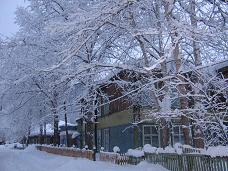 Приложение 10к решению Думы Луговского городского поселения от 06.12.2019 г. №27 ПЕРЕЧЕНЬ ГЛАВНЫХ АДМИНИСТРАТОРОВ  ДОХОДОВ БЮДЖЕТА   ЛУГОВСКОГО ГОРОДСКОГО ПОСЕЛЕНИЯ НА  2020 ГОД И ПЛАНОВЫЙ ПЕРИОД 2021-2022 гг.Приложение 10к решению Думы Луговского городского поселения от 06.12.2019 г. №27 ПЕРЕЧЕНЬ ГЛАВНЫХ АДМИНИСТРАТОРОВ  ДОХОДОВ БЮДЖЕТА   ЛУГОВСКОГО ГОРОДСКОГО ПОСЕЛЕНИЯ НА  2020 ГОД И ПЛАНОВЫЙ ПЕРИОД 2021-2022 гг.Приложение 10к решению Думы Луговского городского поселения от 06.12.2019 г. №27 ПЕРЕЧЕНЬ ГЛАВНЫХ АДМИНИСТРАТОРОВ  ДОХОДОВ БЮДЖЕТА   ЛУГОВСКОГО ГОРОДСКОГО ПОСЕЛЕНИЯ НА  2020 ГОД И ПЛАНОВЫЙ ПЕРИОД 2021-2022 гг.Приложение 10к решению Думы Луговского городского поселения от 06.12.2019 г. №27 ПЕРЕЧЕНЬ ГЛАВНЫХ АДМИНИСТРАТОРОВ  ДОХОДОВ БЮДЖЕТА   ЛУГОВСКОГО ГОРОДСКОГО ПОСЕЛЕНИЯ НА  2020 ГОД И ПЛАНОВЫЙ ПЕРИОД 2021-2022 гг.Приложение 10к решению Думы Луговского городского поселения от 06.12.2019 г. №27 ПЕРЕЧЕНЬ ГЛАВНЫХ АДМИНИСТРАТОРОВ  ДОХОДОВ БЮДЖЕТА   ЛУГОВСКОГО ГОРОДСКОГО ПОСЕЛЕНИЯ НА  2020 ГОД И ПЛАНОВЫЙ ПЕРИОД 2021-2022 гг.Приложение 10к решению Думы Луговского городского поселения от 06.12.2019 г. №27 ПЕРЕЧЕНЬ ГЛАВНЫХ АДМИНИСТРАТОРОВ  ДОХОДОВ БЮДЖЕТА   ЛУГОВСКОГО ГОРОДСКОГО ПОСЕЛЕНИЯ НА  2020 ГОД И ПЛАНОВЫЙ ПЕРИОД 2021-2022 гг.Приложение 10к решению Думы Луговского городского поселения от 06.12.2019 г. №27 ПЕРЕЧЕНЬ ГЛАВНЫХ АДМИНИСТРАТОРОВ  ДОХОДОВ БЮДЖЕТА   ЛУГОВСКОГО ГОРОДСКОГО ПОСЕЛЕНИЯ НА  2020 ГОД И ПЛАНОВЫЙ ПЕРИОД 2021-2022 гг.Приложение 10к решению Думы Луговского городского поселения от 06.12.2019 г. №27 ПЕРЕЧЕНЬ ГЛАВНЫХ АДМИНИСТРАТОРОВ  ДОХОДОВ БЮДЖЕТА   ЛУГОВСКОГО ГОРОДСКОГО ПОСЕЛЕНИЯ НА  2020 ГОД И ПЛАНОВЫЙ ПЕРИОД 2021-2022 гг.Код администратораКод доходовКод доходовНаименование доходаНаименование доходаНаименование доходаНаименование доходаНаименование доходаАДМИНИСТРАЦИЯ ЛУГОВСКОГО ГОРОДСКОГО ПОСЕЛЕНИЯАДМИНИСТРАЦИЯ ЛУГОВСКОГО ГОРОДСКОГО ПОСЕЛЕНИЯАДМИНИСТРАЦИЯ ЛУГОВСКОГО ГОРОДСКОГО ПОСЕЛЕНИЯАДМИНИСТРАЦИЯ ЛУГОВСКОГО ГОРОДСКОГО ПОСЕЛЕНИЯАДМИНИСТРАЦИЯ ЛУГОВСКОГО ГОРОДСКОГО ПОСЕЛЕНИЯАДМИНИСТРАЦИЯ ЛУГОВСКОГО ГОРОДСКОГО ПОСЕЛЕНИЯАДМИНИСТРАЦИЯ ЛУГОВСКОГО ГОРОДСКОГО ПОСЕЛЕНИЯАДМИНИСТРАЦИЯ ЛУГОВСКОГО ГОРОДСКОГО ПОСЕЛЕНИЯ907 1 11 05013 13 0000 120 1 11 05013 13 0000 120Доходы, получаемые в виде арендной платы за земельные участки, государственная собственность на которые не разграничена и которые расположены в границах поселений, а также средства от продажи права на заключение договоров аренды указанных земельных участковДоходы, получаемые в виде арендной платы за земельные участки, государственная собственность на которые не разграничена и которые расположены в границах поселений, а также средства от продажи права на заключение договоров аренды указанных земельных участковДоходы, получаемые в виде арендной платы за земельные участки, государственная собственность на которые не разграничена и которые расположены в границах поселений, а также средства от продажи права на заключение договоров аренды указанных земельных участковДоходы, получаемые в виде арендной платы за земельные участки, государственная собственность на которые не разграничена и которые расположены в границах поселений, а также средства от продажи права на заключение договоров аренды указанных земельных участковДоходы, получаемые в виде арендной платы за земельные участки, государственная собственность на которые не разграничена и которые расположены в границах поселений, а также средства от продажи права на заключение договоров аренды указанных земельных участков907 1 11 05035 13 0000 120 1 11 05035 13 0000 120Доходы от сдачи в аренду имущества, находящегося в оперативном управлении органов управления поселений и созданных ими учреждений (за исключением имущества муниципальных автономных учреждений)Доходы от сдачи в аренду имущества, находящегося в оперативном управлении органов управления поселений и созданных ими учреждений (за исключением имущества муниципальных автономных учреждений)Доходы от сдачи в аренду имущества, находящегося в оперативном управлении органов управления поселений и созданных ими учреждений (за исключением имущества муниципальных автономных учреждений)Доходы от сдачи в аренду имущества, находящегося в оперативном управлении органов управления поселений и созданных ими учреждений (за исключением имущества муниципальных автономных учреждений)Доходы от сдачи в аренду имущества, находящегося в оперативном управлении органов управления поселений и созданных ими учреждений (за исключением имущества муниципальных автономных учреждений)907 1 17 01050 13 0000 180 1 17 01050 13 0000 180Невыясненные поступления, зачисляемые в бюджеты поселенийНевыясненные поступления, зачисляемые в бюджеты поселенийНевыясненные поступления, зачисляемые в бюджеты поселенийНевыясненные поступления, зачисляемые в бюджеты поселенийНевыясненные поступления, зачисляемые в бюджеты поселений9071 17 05050 13 0000 1801 17 05050 13 0000 180Прочие неналоговые доходы бюджетов поселенийПрочие неналоговые доходы бюджетов поселенийПрочие неналоговые доходы бюджетов поселенийПрочие неналоговые доходы бюджетов поселенийПрочие неналоговые доходы бюджетов поселений907 2 02 29999 13 0000 151 2 02 29999 13 0000 151Прочие субсидии бюджетам поселенийПрочие субсидии бюджетам поселенийПрочие субсидии бюджетам поселенийПрочие субсидии бюджетам поселенийПрочие субсидии бюджетам поселений907 2 02 35118 13 0000 151 2 02 35118 13 0000 151Субвенция из областного бюджета  на организацию  первичного воинского учета Субвенция из областного бюджета  на организацию  первичного воинского учета Субвенция из областного бюджета  на организацию  первичного воинского учета Субвенция из областного бюджета  на организацию  первичного воинского учета Субвенция из областного бюджета  на организацию  первичного воинского учета 907 2 02 49999 13 0000 151 2 02 49999 13 0000 151Прочие межбюджетные трансферты, передаваемые бюджетам поселенийПрочие межбюджетные трансферты, передаваемые бюджетам поселенийПрочие межбюджетные трансферты, передаваемые бюджетам поселенийПрочие межбюджетные трансферты, передаваемые бюджетам поселенийПрочие межбюджетные трансферты, передаваемые бюджетам поселений907 2 19 60010 13 0000 151 2 19 60010 13 0000 151Возврат остатков субсидий, субвенций и иных межбюджетных трансфертов, имеющих целевое назначение, прошлых лет из бюджетов  поселенийВозврат остатков субсидий, субвенций и иных межбюджетных трансфертов, имеющих целевое назначение, прошлых лет из бюджетов  поселенийВозврат остатков субсидий, субвенций и иных межбюджетных трансфертов, имеющих целевое назначение, прошлых лет из бюджетов  поселенийВозврат остатков субсидий, субвенций и иных межбюджетных трансфертов, имеющих целевое назначение, прошлых лет из бюджетов  поселенийВозврат остатков субсидий, субвенций и иных межбюджетных трансфертов, имеющих целевое назначение, прошлых лет из бюджетов  поселений907 2 02 30024 13 0000 151 2 02 30024 13 0000 151Субвенция бюджетам поселений на выполнение передаваемых полномочий субъектов Российской ФедерацииСубвенция бюджетам поселений на выполнение передаваемых полномочий субъектов Российской ФедерацииСубвенция бюджетам поселений на выполнение передаваемых полномочий субъектов Российской ФедерацииСубвенция бюджетам поселений на выполнение передаваемых полномочий субъектов Российской ФедерацииСубвенция бюджетам поселений на выполнение передаваемых полномочий субъектов Российской ФедерацииПриложение 11к решению Думы Луговского городского поселенияот06.12.2019 г. № 27  ПЕРЕЧЕНЬ ГЛАВНЫХ АДМИНИСТРАТОРОВ ИСТОЧНИКОВ  ВНУТРЕННЕГО ФИНАНСИРОВАНИЯ ДЕФИЦИТА  БЮДЖЕТА НА 2020 ГОД(тыс. руб)Приложение 11к решению Думы Луговского городского поселенияот06.12.2019 г. № 27  ПЕРЕЧЕНЬ ГЛАВНЫХ АДМИНИСТРАТОРОВ ИСТОЧНИКОВ  ВНУТРЕННЕГО ФИНАНСИРОВАНИЯ ДЕФИЦИТА  БЮДЖЕТА НА 2020 ГОД(тыс. руб)Приложение 11к решению Думы Луговского городского поселенияот06.12.2019 г. № 27  ПЕРЕЧЕНЬ ГЛАВНЫХ АДМИНИСТРАТОРОВ ИСТОЧНИКОВ  ВНУТРЕННЕГО ФИНАНСИРОВАНИЯ ДЕФИЦИТА  БЮДЖЕТА НА 2020 ГОД(тыс. руб)Приложение 11к решению Думы Луговского городского поселенияот06.12.2019 г. № 27  ПЕРЕЧЕНЬ ГЛАВНЫХ АДМИНИСТРАТОРОВ ИСТОЧНИКОВ  ВНУТРЕННЕГО ФИНАНСИРОВАНИЯ ДЕФИЦИТА  БЮДЖЕТА НА 2020 ГОД(тыс. руб)Приложение 11к решению Думы Луговского городского поселенияот06.12.2019 г. № 27  ПЕРЕЧЕНЬ ГЛАВНЫХ АДМИНИСТРАТОРОВ ИСТОЧНИКОВ  ВНУТРЕННЕГО ФИНАНСИРОВАНИЯ ДЕФИЦИТА  БЮДЖЕТА НА 2020 ГОД(тыс. руб)Приложение 11к решению Думы Луговского городского поселенияот06.12.2019 г. № 27  ПЕРЕЧЕНЬ ГЛАВНЫХ АДМИНИСТРАТОРОВ ИСТОЧНИКОВ  ВНУТРЕННЕГО ФИНАНСИРОВАНИЯ ДЕФИЦИТА  БЮДЖЕТА НА 2020 ГОД(тыс. руб)Приложение 11к решению Думы Луговского городского поселенияот06.12.2019 г. № 27  ПЕРЕЧЕНЬ ГЛАВНЫХ АДМИНИСТРАТОРОВ ИСТОЧНИКОВ  ВНУТРЕННЕГО ФИНАНСИРОВАНИЯ ДЕФИЦИТА  БЮДЖЕТА НА 2020 ГОД(тыс. руб)Приложение 11к решению Думы Луговского городского поселенияот06.12.2019 г. № 27  ПЕРЕЧЕНЬ ГЛАВНЫХ АДМИНИСТРАТОРОВ ИСТОЧНИКОВ  ВНУТРЕННЕГО ФИНАНСИРОВАНИЯ ДЕФИЦИТА  БЮДЖЕТА НА 2020 ГОД(тыс. руб)Наименование Наименование Код доходовКод доходовКод доходовСуммаСуммаСуммаВСЕГО ИСТОЧНКОВ ВНУТРЕННЕГО ФИНАНСИРОВАНИЯ ДЕФИЦИТА БЮДЖЕТАВСЕГО ИСТОЧНКОВ ВНУТРЕННЕГО ФИНАНСИРОВАНИЯ ДЕФИЦИТА БЮДЖЕТАВСЕГО ИСТОЧНКОВ ВНУТРЕННЕГО ФИНАНСИРОВАНИЯ ДЕФИЦИТА БЮДЖЕТАВСЕГО ИСТОЧНКОВ ВНУТРЕННЕГО ФИНАНСИРОВАНИЯ ДЕФИЦИТА БЮДЖЕТАВСЕГО ИСТОЧНКОВ ВНУТРЕННЕГО ФИНАНСИРОВАНИЯ ДЕФИЦИТА БЮДЖЕТАВСЕГО ИСТОЧНКОВ ВНУТРЕННЕГО ФИНАНСИРОВАНИЯ ДЕФИЦИТА БЮДЖЕТАВСЕГО ИСТОЧНКОВ ВНУТРЕННЕГО ФИНАНСИРОВАНИЯ ДЕФИЦИТА БЮДЖЕТАВСЕГО ИСТОЧНКОВ ВНУТРЕННЕГО ФИНАНСИРОВАНИЯ ДЕФИЦИТА БЮДЖЕТАБюджетные кредиты от других бюджетов бюджетной системы РФБюджетные кредиты от других бюджетов бюджетной системы РФ907 010 30000 00 0000 000907 010 30000 00 0000 000907 010 30000 00 0000 000000Получение бюджетных кредитов от других бюджетов бюджетной системы РФ в валюте РФПолучение бюджетных кредитов от других бюджетов бюджетной системы РФ в валюте РФ907 010 30000 00 0000 700907 010 30000 00 0000 700907 010 30000 00 0000 700000Получение кредитов от других бюджетов бюджетной системы РФ бюджетами поселений в валюте РФПолучение кредитов от других бюджетов бюджетной системы РФ бюджетами поселений в валюте РФ907 010 30000 00 0000 710907 010 30000 00 0000 710907 010 30000 00 0000 710000Погашение бюджетных кредитов, полученных от других бюджетов бюджетной системы РФ в валюте РФПогашение бюджетных кредитов, полученных от других бюджетов бюджетной системы РФ в валюте РФ907 010 30000 00 0000 810907 010 30000 00 0000 810907 010 30000 00 0000 810000Изменение остатков на счетах по учету средств бюджетовИзменение остатков на счетах по учету средств бюджетов907 010 50000 00 0000 000907 010 50000 00 0000 000907 010 50000 00 0000 000000Увеличение прочих остатков средств бюджетовУвеличение прочих остатков средств бюджетов907 010 50200 00 0000 500907 010 50200 00 0000 500907 010 50200 00 0000 500-10250,0-10250,0-10250,0Увеличение остатков средств бюджетовУвеличение остатков средств бюджетов907 010 50000 00 0000 500907 010 50000 00 0000 500907 010 50000 00 0000 500-10250,0-10250,0-10250,0Увеличение прочих остатков денежных средств бюджета поселенияУвеличение прочих остатков денежных средств бюджета поселения907 010 50201 00 0000 510907 010 50201 00 0000 510907 010 50201 00 0000 510-10250,0-10250,0-10250,0Уменьшение остатков средств бюджетовУменьшение остатков средств бюджетов907 010 50000 00 0000 600907 010 50000 00 0000 600907 010 50000 00 0000 60010250,010250,010250,0Уменьшение прочих остатков средств бюджета поселенияУменьшение прочих остатков средств бюджета поселения907 010 50200 00 0000 600907 010 50200 00 0000 600907 010 50200 00 0000 60010250,010250,010250,0Уменьшение прочих остатков денежных средств бюджета поселенияУменьшение прочих остатков денежных средств бюджета поселения907 010 50201 10 0000 610907 010 50201 10 0000 610907 010 50201 10 0000 61010250,010250,010250,0Приложение 12к решению Думы Луговского городского поселенияот 06.12.2019 г. № 27 ПЕРЕЧЕНЬ ГЛАВНЫХ АДМИНИСТРАТОРОВ ИСТОЧНИКОВ  ВНУТРЕННЕГО ФИНАНСИРОВАНИЯ ДЕФИЦИТА БЮДЖЕТА НА ПЛАНОВЫЙ ПЕРИОД 2021-2022 гг. (тыс. руб.)Приложение 12к решению Думы Луговского городского поселенияот 06.12.2019 г. № 27 ПЕРЕЧЕНЬ ГЛАВНЫХ АДМИНИСТРАТОРОВ ИСТОЧНИКОВ  ВНУТРЕННЕГО ФИНАНСИРОВАНИЯ ДЕФИЦИТА БЮДЖЕТА НА ПЛАНОВЫЙ ПЕРИОД 2021-2022 гг. (тыс. руб.)Приложение 12к решению Думы Луговского городского поселенияот 06.12.2019 г. № 27 ПЕРЕЧЕНЬ ГЛАВНЫХ АДМИНИСТРАТОРОВ ИСТОЧНИКОВ  ВНУТРЕННЕГО ФИНАНСИРОВАНИЯ ДЕФИЦИТА БЮДЖЕТА НА ПЛАНОВЫЙ ПЕРИОД 2021-2022 гг. (тыс. руб.)Приложение 12к решению Думы Луговского городского поселенияот 06.12.2019 г. № 27 ПЕРЕЧЕНЬ ГЛАВНЫХ АДМИНИСТРАТОРОВ ИСТОЧНИКОВ  ВНУТРЕННЕГО ФИНАНСИРОВАНИЯ ДЕФИЦИТА БЮДЖЕТА НА ПЛАНОВЫЙ ПЕРИОД 2021-2022 гг. (тыс. руб.)Приложение 12к решению Думы Луговского городского поселенияот 06.12.2019 г. № 27 ПЕРЕЧЕНЬ ГЛАВНЫХ АДМИНИСТРАТОРОВ ИСТОЧНИКОВ  ВНУТРЕННЕГО ФИНАНСИРОВАНИЯ ДЕФИЦИТА БЮДЖЕТА НА ПЛАНОВЫЙ ПЕРИОД 2021-2022 гг. (тыс. руб.)Приложение 12к решению Думы Луговского городского поселенияот 06.12.2019 г. № 27 ПЕРЕЧЕНЬ ГЛАВНЫХ АДМИНИСТРАТОРОВ ИСТОЧНИКОВ  ВНУТРЕННЕГО ФИНАНСИРОВАНИЯ ДЕФИЦИТА БЮДЖЕТА НА ПЛАНОВЫЙ ПЕРИОД 2021-2022 гг. (тыс. руб.)Приложение 12к решению Думы Луговского городского поселенияот 06.12.2019 г. № 27 ПЕРЕЧЕНЬ ГЛАВНЫХ АДМИНИСТРАТОРОВ ИСТОЧНИКОВ  ВНУТРЕННЕГО ФИНАНСИРОВАНИЯ ДЕФИЦИТА БЮДЖЕТА НА ПЛАНОВЫЙ ПЕРИОД 2021-2022 гг. (тыс. руб.)Приложение 12к решению Думы Луговского городского поселенияот 06.12.2019 г. № 27 ПЕРЕЧЕНЬ ГЛАВНЫХ АДМИНИСТРАТОРОВ ИСТОЧНИКОВ  ВНУТРЕННЕГО ФИНАНСИРОВАНИЯ ДЕФИЦИТА БЮДЖЕТА НА ПЛАНОВЫЙ ПЕРИОД 2021-2022 гг. (тыс. руб.)Приложение 12к решению Думы Луговского городского поселенияот 06.12.2019 г. № 27 ПЕРЕЧЕНЬ ГЛАВНЫХ АДМИНИСТРАТОРОВ ИСТОЧНИКОВ  ВНУТРЕННЕГО ФИНАНСИРОВАНИЯ ДЕФИЦИТА БЮДЖЕТА НА ПЛАНОВЫЙ ПЕРИОД 2021-2022 гг. (тыс. руб.)Приложение 12к решению Думы Луговского городского поселенияот 06.12.2019 г. № 27 ПЕРЕЧЕНЬ ГЛАВНЫХ АДМИНИСТРАТОРОВ ИСТОЧНИКОВ  ВНУТРЕННЕГО ФИНАНСИРОВАНИЯ ДЕФИЦИТА БЮДЖЕТА НА ПЛАНОВЫЙ ПЕРИОД 2021-2022 гг. (тыс. руб.)Приложение 12к решению Думы Луговского городского поселенияот 06.12.2019 г. № 27 ПЕРЕЧЕНЬ ГЛАВНЫХ АДМИНИСТРАТОРОВ ИСТОЧНИКОВ  ВНУТРЕННЕГО ФИНАНСИРОВАНИЯ ДЕФИЦИТА БЮДЖЕТА НА ПЛАНОВЫЙ ПЕРИОД 2021-2022 гг. (тыс. руб.)Приложение 12к решению Думы Луговского городского поселенияот 06.12.2019 г. № 27 ПЕРЕЧЕНЬ ГЛАВНЫХ АДМИНИСТРАТОРОВ ИСТОЧНИКОВ  ВНУТРЕННЕГО ФИНАНСИРОВАНИЯ ДЕФИЦИТА БЮДЖЕТА НА ПЛАНОВЫЙ ПЕРИОД 2021-2022 гг. (тыс. руб.)Приложение 12к решению Думы Луговского городского поселенияот 06.12.2019 г. № 27 ПЕРЕЧЕНЬ ГЛАВНЫХ АДМИНИСТРАТОРОВ ИСТОЧНИКОВ  ВНУТРЕННЕГО ФИНАНСИРОВАНИЯ ДЕФИЦИТА БЮДЖЕТА НА ПЛАНОВЫЙ ПЕРИОД 2021-2022 гг. (тыс. руб.)Приложение 12к решению Думы Луговского городского поселенияот 06.12.2019 г. № 27 ПЕРЕЧЕНЬ ГЛАВНЫХ АДМИНИСТРАТОРОВ ИСТОЧНИКОВ  ВНУТРЕННЕГО ФИНАНСИРОВАНИЯ ДЕФИЦИТА БЮДЖЕТА НА ПЛАНОВЫЙ ПЕРИОД 2021-2022 гг. (тыс. руб.)Наименование Наименование Наименование Наименование Код доходовКод доходовСУМА2021 г.2022 г.2022 г.ВСЕГО ИСТОЧНКОВ ВНУТРЕННЕГО ФИНАНСИРОВАНИЯ ДЕФИЦИТА БЮДЖЕТАВСЕГО ИСТОЧНКОВ ВНУТРЕННЕГО ФИНАНСИРОВАНИЯ ДЕФИЦИТА БЮДЖЕТАВСЕГО ИСТОЧНКОВ ВНУТРЕННЕГО ФИНАНСИРОВАНИЯ ДЕФИЦИТА БЮДЖЕТАВСЕГО ИСТОЧНКОВ ВНУТРЕННЕГО ФИНАНСИРОВАНИЯ ДЕФИЦИТА БЮДЖЕТАВСЕГО ИСТОЧНКОВ ВНУТРЕННЕГО ФИНАНСИРОВАНИЯ ДЕФИЦИТА БЮДЖЕТАВСЕГО ИСТОЧНКОВ ВНУТРЕННЕГО ФИНАНСИРОВАНИЯ ДЕФИЦИТА БЮДЖЕТАБюджетные кредиты от других бюджетов бюджетной системы РФБюджетные кредиты от других бюджетов бюджетной системы РФБюджетные кредиты от других бюджетов бюджетной системы РФБюджетные кредиты от других бюджетов бюджетной системы РФ907 010 30000 00 0000 000907 010 30000 00 0000 000000Получение бюджетных кредитов от других бюджетов бюджетной системы РФ в валюте РФПолучение бюджетных кредитов от других бюджетов бюджетной системы РФ в валюте РФПолучение бюджетных кредитов от других бюджетов бюджетной системы РФ в валюте РФПолучение бюджетных кредитов от других бюджетов бюджетной системы РФ в валюте РФ907 010 30000 00 0000 700907 010 30000 00 0000 700000Получение кредитов от других бюджетов бюджетной системы РФ бюджетами поселений в валюте РФПолучение кредитов от других бюджетов бюджетной системы РФ бюджетами поселений в валюте РФПолучение кредитов от других бюджетов бюджетной системы РФ бюджетами поселений в валюте РФПолучение кредитов от других бюджетов бюджетной системы РФ бюджетами поселений в валюте РФ907 010 30000 00 0000 710907 010 30000 00 0000 710000Погашение бюджетных кредитов, полученных от других бюджетов бюджетной системы РФ в валюте РФПогашение бюджетных кредитов, полученных от других бюджетов бюджетной системы РФ в валюте РФПогашение бюджетных кредитов, полученных от других бюджетов бюджетной системы РФ в валюте РФПогашение бюджетных кредитов, полученных от других бюджетов бюджетной системы РФ в валюте РФ907 010 30000 00 0000 810907 010 30000 00 0000 810000Изменение остатков на счетах по учету средств бюджетовИзменение остатков на счетах по учету средств бюджетовИзменение остатков на счетах по учету средств бюджетовИзменение остатков на счетах по учету средств бюджетов907 010 50000 00 0000 000907 010 50000 00 0000 000000Увеличение прочих остатков средств бюджетовУвеличение прочих остатков средств бюджетовУвеличение прочих остатков средств бюджетовУвеличение прочих остатков средств бюджетов907 010 50200 00 0000 500907 010 50200 00 0000 500-10049,3-9537,3-9537,3Увеличение остатков средств бюджетовУвеличение остатков средств бюджетовУвеличение остатков средств бюджетовУвеличение остатков средств бюджетов907 010 50000 00 0000 500907 010 50000 00 0000 500-10049,3-9537,3-9537,3Увеличение прочих остатков денежных средств бюджета поселенияУвеличение прочих остатков денежных средств бюджета поселенияУвеличение прочих остатков денежных средств бюджета поселенияУвеличение прочих остатков денежных средств бюджета поселения907 010 50201 00 0000 510907 010 50201 00 0000 510-10049,3-9537,3-9537,3Уменьшение остатков средств бюджетовУменьшение остатков средств бюджетовУменьшение остатков средств бюджетовУменьшение остатков средств бюджетов907 010 50000 00 0000 600907 010 50000 00 0000 6009802,49069,49069,4Уменьшение прочих остатков средств бюджета поселенияУменьшение прочих остатков средств бюджета поселенияУменьшение прочих остатков средств бюджета поселенияУменьшение прочих остатков средств бюджета поселения907 010 50200 00 0000 600907 010 50200 00 0000 6009802,49069,49069,4Уменьшение прочих остатков денежных средств бюджета поселенияУменьшение прочих остатков денежных средств бюджета поселенияУменьшение прочих остатков денежных средств бюджета поселенияУменьшение прочих остатков денежных средств бюджета поселения907 010 50201 10 0000 610907 010 50201 10 0000 6109802,49069,49069,4№сумма2019 г.сумма2019 г.сумма2019 г.сумма2019 г.сумма2019 г.сумма2019 г.сумма2019 г.сумма2019 г.1Передача полномочий по составлению отчета об исполнении бюджета и осуществлению контроля за исполнением бюджетаПередача полномочий по составлению отчета об исполнении бюджета и осуществлению контроля за исполнением бюджета492,42Передача полномочий по осуществлению внешнего муниципального финансового контроляПередача полномочий по осуществлению внешнего муниципального финансового контроля40,13итогоитого532,5 Приложение 14                           к решению Думы Луговского городского поселения                                                     от 06.12.2019 г. № 27РАСПРЕДЕЛЕНИЕ ИНЫХ МЕЖБЮДЖЕТНЫХ ТРАСФЕРТОВ   ПРЕДОСТАВЛЯЕМЫХ БЮДЖЕТУ МУНИЦИПАЛЬНОГО ОБРАЗОВАНИЯ   МАМСКО-ЧУЙСКОГО РАЙОНА  НА ПЛАНОВЫЙ ПЕРИОД 2021-2022 гг.ИЗ БЮДЖЕТА ГОРОДСКОГО ПОСЕЛЕНИЯ ПО СОГЛАШЕНИЯМ  НА ПЕРЕДАЧУ ПОЛНОМОЧИЙ(тыс. руб) Приложение 14                           к решению Думы Луговского городского поселения                                                     от 06.12.2019 г. № 27РАСПРЕДЕЛЕНИЕ ИНЫХ МЕЖБЮДЖЕТНЫХ ТРАСФЕРТОВ   ПРЕДОСТАВЛЯЕМЫХ БЮДЖЕТУ МУНИЦИПАЛЬНОГО ОБРАЗОВАНИЯ   МАМСКО-ЧУЙСКОГО РАЙОНА  НА ПЛАНОВЫЙ ПЕРИОД 2021-2022 гг.ИЗ БЮДЖЕТА ГОРОДСКОГО ПОСЕЛЕНИЯ ПО СОГЛАШЕНИЯМ  НА ПЕРЕДАЧУ ПОЛНОМОЧИЙ(тыс. руб) Приложение 14                           к решению Думы Луговского городского поселения                                                     от 06.12.2019 г. № 27РАСПРЕДЕЛЕНИЕ ИНЫХ МЕЖБЮДЖЕТНЫХ ТРАСФЕРТОВ   ПРЕДОСТАВЛЯЕМЫХ БЮДЖЕТУ МУНИЦИПАЛЬНОГО ОБРАЗОВАНИЯ   МАМСКО-ЧУЙСКОГО РАЙОНА  НА ПЛАНОВЫЙ ПЕРИОД 2021-2022 гг.ИЗ БЮДЖЕТА ГОРОДСКОГО ПОСЕЛЕНИЯ ПО СОГЛАШЕНИЯМ  НА ПЕРЕДАЧУ ПОЛНОМОЧИЙ(тыс. руб) Приложение 14                           к решению Думы Луговского городского поселения                                                     от 06.12.2019 г. № 27РАСПРЕДЕЛЕНИЕ ИНЫХ МЕЖБЮДЖЕТНЫХ ТРАСФЕРТОВ   ПРЕДОСТАВЛЯЕМЫХ БЮДЖЕТУ МУНИЦИПАЛЬНОГО ОБРАЗОВАНИЯ   МАМСКО-ЧУЙСКОГО РАЙОНА  НА ПЛАНОВЫЙ ПЕРИОД 2021-2022 гг.ИЗ БЮДЖЕТА ГОРОДСКОГО ПОСЕЛЕНИЯ ПО СОГЛАШЕНИЯМ  НА ПЕРЕДАЧУ ПОЛНОМОЧИЙ(тыс. руб) Приложение 14                           к решению Думы Луговского городского поселения                                                     от 06.12.2019 г. № 27РАСПРЕДЕЛЕНИЕ ИНЫХ МЕЖБЮДЖЕТНЫХ ТРАСФЕРТОВ   ПРЕДОСТАВЛЯЕМЫХ БЮДЖЕТУ МУНИЦИПАЛЬНОГО ОБРАЗОВАНИЯ   МАМСКО-ЧУЙСКОГО РАЙОНА  НА ПЛАНОВЫЙ ПЕРИОД 2021-2022 гг.ИЗ БЮДЖЕТА ГОРОДСКОГО ПОСЕЛЕНИЯ ПО СОГЛАШЕНИЯМ  НА ПЕРЕДАЧУ ПОЛНОМОЧИЙ(тыс. руб) Приложение 14                           к решению Думы Луговского городского поселения                                                     от 06.12.2019 г. № 27РАСПРЕДЕЛЕНИЕ ИНЫХ МЕЖБЮДЖЕТНЫХ ТРАСФЕРТОВ   ПРЕДОСТАВЛЯЕМЫХ БЮДЖЕТУ МУНИЦИПАЛЬНОГО ОБРАЗОВАНИЯ   МАМСКО-ЧУЙСКОГО РАЙОНА  НА ПЛАНОВЫЙ ПЕРИОД 2021-2022 гг.ИЗ БЮДЖЕТА ГОРОДСКОГО ПОСЕЛЕНИЯ ПО СОГЛАШЕНИЯМ  НА ПЕРЕДАЧУ ПОЛНОМОЧИЙ(тыс. руб) Приложение 14                           к решению Думы Луговского городского поселения                                                     от 06.12.2019 г. № 27РАСПРЕДЕЛЕНИЕ ИНЫХ МЕЖБЮДЖЕТНЫХ ТРАСФЕРТОВ   ПРЕДОСТАВЛЯЕМЫХ БЮДЖЕТУ МУНИЦИПАЛЬНОГО ОБРАЗОВАНИЯ   МАМСКО-ЧУЙСКОГО РАЙОНА  НА ПЛАНОВЫЙ ПЕРИОД 2021-2022 гг.ИЗ БЮДЖЕТА ГОРОДСКОГО ПОСЕЛЕНИЯ ПО СОГЛАШЕНИЯМ  НА ПЕРЕДАЧУ ПОЛНОМОЧИЙ(тыс. руб)№ГОРОДСКОЕ ПОСЕЛЕНИЕГОРОДСКОЕ ПОСЕЛЕНИЕсумма2021 г.2022 г.2022 г.1Передача полномочий по составлению отчета об исполнении бюджета и осуществлению контроля за исполнением бюджетаПередача полномочий по составлению отчета об исполнении бюджета и осуществлению контроля за исполнением бюджета492,4492,4492,42Передача полномочий по осуществлению внешнего муниципального финансового контроляПередача полномочий по осуществлению внешнего муниципального финансового контроля40,140,140,13итогоитого532,5532,5532,5Приложение 15к решению Думы Луговского городского поселенияот 06.12.2019 г. № 27ПЕРЕЧЕНЬ ПУБЛИЧНО-НОРМАТИВНЫХ ОБЯЗАТЕЛЬСТВБЮДЖЕТА ПОСЕЛЕНИЯ НА 2020 ГОДНАИМЕНОВАНИЕ ПУБЛИЧНО-НОРМАТИВНЫХ ОБЯЗАТЕЛЬСТВсуммаПриложение 15к решению Думы Луговского городского поселенияот 06.12.2019 г. № 27ПЕРЕЧЕНЬ ПУБЛИЧНО-НОРМАТИВНЫХ ОБЯЗАТЕЛЬСТВБЮДЖЕТА ПОСЕЛЕНИЯ НА 2020 ГОДНАИМЕНОВАНИЕ ПУБЛИЧНО-НОРМАТИВНЫХ ОБЯЗАТЕЛЬСТВсуммаПриложение 15к решению Думы Луговского городского поселенияот 06.12.2019 г. № 27ПЕРЕЧЕНЬ ПУБЛИЧНО-НОРМАТИВНЫХ ОБЯЗАТЕЛЬСТВБЮДЖЕТА ПОСЕЛЕНИЯ НА 2020 ГОДНАИМЕНОВАНИЕ ПУБЛИЧНО-НОРМАТИВНЫХ ОБЯЗАТЕЛЬСТВсуммаПриложение 15к решению Думы Луговского городского поселенияот 06.12.2019 г. № 27ПЕРЕЧЕНЬ ПУБЛИЧНО-НОРМАТИВНЫХ ОБЯЗАТЕЛЬСТВБЮДЖЕТА ПОСЕЛЕНИЯ НА 2020 ГОДНАИМЕНОВАНИЕ ПУБЛИЧНО-НОРМАТИВНЫХ ОБЯЗАТЕЛЬСТВсуммаПриложение 15к решению Думы Луговского городского поселенияот 06.12.2019 г. № 27ПЕРЕЧЕНЬ ПУБЛИЧНО-НОРМАТИВНЫХ ОБЯЗАТЕЛЬСТВБЮДЖЕТА ПОСЕЛЕНИЯ НА 2020 ГОДНАИМЕНОВАНИЕ ПУБЛИЧНО-НОРМАТИВНЫХ ОБЯЗАТЕЛЬСТВсуммаПриложение 15к решению Думы Луговского городского поселенияот 06.12.2019 г. № 27ПЕРЕЧЕНЬ ПУБЛИЧНО-НОРМАТИВНЫХ ОБЯЗАТЕЛЬСТВБЮДЖЕТА ПОСЕЛЕНИЯ НА 2020 ГОДНАИМЕНОВАНИЕ ПУБЛИЧНО-НОРМАТИВНЫХ ОБЯЗАТЕЛЬСТВсуммаПриложение 15к решению Думы Луговского городского поселенияот 06.12.2019 г. № 27ПЕРЕЧЕНЬ ПУБЛИЧНО-НОРМАТИВНЫХ ОБЯЗАТЕЛЬСТВБЮДЖЕТА ПОСЕЛЕНИЯ НА 2020 ГОДНАИМЕНОВАНИЕ ПУБЛИЧНО-НОРМАТИВНЫХ ОБЯЗАТЕЛЬСТВсуммаПриложение 15к решению Думы Луговского городского поселенияот 06.12.2019 г. № 27ПЕРЕЧЕНЬ ПУБЛИЧНО-НОРМАТИВНЫХ ОБЯЗАТЕЛЬСТВБЮДЖЕТА ПОСЕЛЕНИЯ НА 2020 ГОДНАИМЕНОВАНИЕ ПУБЛИЧНО-НОРМАТИВНЫХ ОБЯЗАТЕЛЬСТВсумма11За счет средств бюджета, всегоЗа счет средств бюджета, всегоЗа счет средств бюджета, всегоЗа счет средств бюджета, всегоЗа счет средств бюджета, всегоЗа счет средств бюджета, всегоЗа счет средств бюджета, всего0в том числе:в том числе:в том числе:в том числе:в том числе:в том числе:в том числе:01.1.1.1.Доплата к пенсиям муниципальных служащихДоплата к пенсиям муниципальных служащихДоплата к пенсиям муниципальных служащихДоплата к пенсиям муниципальных служащихДоплата к пенсиям муниципальных служащихДоплата к пенсиям муниципальных служащихДоплата к пенсиям муниципальных служащих01.2.1.2.Проезд в отпуск муниципальных служащихПроезд в отпуск муниципальных служащихПроезд в отпуск муниципальных служащихПроезд в отпуск муниципальных служащихПроезд в отпуск муниципальных служащихПроезд в отпуск муниципальных служащихПроезд в отпуск муниципальных служащих0Приложение 16к решению Думы Луговского городского поселения     от 06.12.2019 г. № 27 ПЕРЕЧЕНЬ ПУБЛИЧНО-НОРМАТИВНЫХ ОБЯЗАТЕЛЬСТВБЮДЖЕТА ПОСЕЛЕНИЯ НА ПЛАНОВЫЙ ПЕРИОД 2021-2022 гг.(тыс. руб)Приложение 16к решению Думы Луговского городского поселения     от 06.12.2019 г. № 27 ПЕРЕЧЕНЬ ПУБЛИЧНО-НОРМАТИВНЫХ ОБЯЗАТЕЛЬСТВБЮДЖЕТА ПОСЕЛЕНИЯ НА ПЛАНОВЫЙ ПЕРИОД 2021-2022 гг.(тыс. руб)Приложение 16к решению Думы Луговского городского поселения     от 06.12.2019 г. № 27 ПЕРЕЧЕНЬ ПУБЛИЧНО-НОРМАТИВНЫХ ОБЯЗАТЕЛЬСТВБЮДЖЕТА ПОСЕЛЕНИЯ НА ПЛАНОВЫЙ ПЕРИОД 2021-2022 гг.(тыс. руб)Приложение 16к решению Думы Луговского городского поселения     от 06.12.2019 г. № 27 ПЕРЕЧЕНЬ ПУБЛИЧНО-НОРМАТИВНЫХ ОБЯЗАТЕЛЬСТВБЮДЖЕТА ПОСЕЛЕНИЯ НА ПЛАНОВЫЙ ПЕРИОД 2021-2022 гг.(тыс. руб)Приложение 16к решению Думы Луговского городского поселения     от 06.12.2019 г. № 27 ПЕРЕЧЕНЬ ПУБЛИЧНО-НОРМАТИВНЫХ ОБЯЗАТЕЛЬСТВБЮДЖЕТА ПОСЕЛЕНИЯ НА ПЛАНОВЫЙ ПЕРИОД 2021-2022 гг.(тыс. руб)Приложение 16к решению Думы Луговского городского поселения     от 06.12.2019 г. № 27 ПЕРЕЧЕНЬ ПУБЛИЧНО-НОРМАТИВНЫХ ОБЯЗАТЕЛЬСТВБЮДЖЕТА ПОСЕЛЕНИЯ НА ПЛАНОВЫЙ ПЕРИОД 2021-2022 гг.(тыс. руб)Приложение 16к решению Думы Луговского городского поселения     от 06.12.2019 г. № 27 ПЕРЕЧЕНЬ ПУБЛИЧНО-НОРМАТИВНЫХ ОБЯЗАТЕЛЬСТВБЮДЖЕТА ПОСЕЛЕНИЯ НА ПЛАНОВЫЙ ПЕРИОД 2021-2022 гг.(тыс. руб)Приложение 16к решению Думы Луговского городского поселения     от 06.12.2019 г. № 27 ПЕРЕЧЕНЬ ПУБЛИЧНО-НОРМАТИВНЫХ ОБЯЗАТЕЛЬСТВБЮДЖЕТА ПОСЕЛЕНИЯ НА ПЛАНОВЫЙ ПЕРИОД 2021-2022 гг.(тыс. руб)Приложение 16к решению Думы Луговского городского поселения     от 06.12.2019 г. № 27 ПЕРЕЧЕНЬ ПУБЛИЧНО-НОРМАТИВНЫХ ОБЯЗАТЕЛЬСТВБЮДЖЕТА ПОСЕЛЕНИЯ НА ПЛАНОВЫЙ ПЕРИОД 2021-2022 гг.(тыс. руб)Приложение 16к решению Думы Луговского городского поселения     от 06.12.2019 г. № 27 ПЕРЕЧЕНЬ ПУБЛИЧНО-НОРМАТИВНЫХ ОБЯЗАТЕЛЬСТВБЮДЖЕТА ПОСЕЛЕНИЯ НА ПЛАНОВЫЙ ПЕРИОД 2021-2022 гг.(тыс. руб)НАИМЕНОВАНИЕ ПУБЛИЧНО-НОРМАТИВНЫХ ОБЯЗАТЕЛЬСТВНАИМЕНОВАНИЕ ПУБЛИЧНО-НОРМАТИВНЫХ ОБЯЗАТЕЛЬСТВНАИМЕНОВАНИЕ ПУБЛИЧНО-НОРМАТИВНЫХ ОБЯЗАТЕЛЬСТВНАИМЕНОВАНИЕ ПУБЛИЧНО-НОРМАТИВНЫХ ОБЯЗАТЕЛЬСТВНАИМЕНОВАНИЕ ПУБЛИЧНО-НОРМАТИВНЫХ ОБЯЗАТЕЛЬСТВсуммасуммасумма11За счет средств бюджета, всегоЗа счет средств бюджета, всегоЗа счет средств бюджета, всегоЗа счет средств бюджета, всегоЗа счет средств бюджета, всего000в том числе:в том числе:в том числе:в том числе:в том числе:0001.11.1Доплата к пенсиям муниципальных служащихДоплата к пенсиям муниципальных служащихДоплата к пенсиям муниципальных служащихДоплата к пенсиям муниципальных служащихДоплата к пенсиям муниципальных служащих0001.21.2Проезд в отпуск муниципальных служащихПроезд в отпуск муниципальных служащихПроезд в отпуск муниципальных служащихПроезд в отпуск муниципальных служащихПроезд в отпуск муниципальных служащих000Наименование должностиРазмер должностного оклада, руб.Бухгалтер4036секретарь-машинистка4036Наименование квалификационного разряда в соответствии с Единым тарифно-квалификационным справочником работ и профессий рабочихРазмер должностного оклада, руб.1 квалификационный разряд42862 квалификационный разряд44103 квалификационный разряд45354 квалификационный разряд4660Стаж работыРазмер (в процентах к должностному окладу)от 3 до 8 лет10от 8 до 13 лет15от 13 до 18 лет20от 18 до 23 лет25от 23 лет30